All.1 Patologie NO Covid-19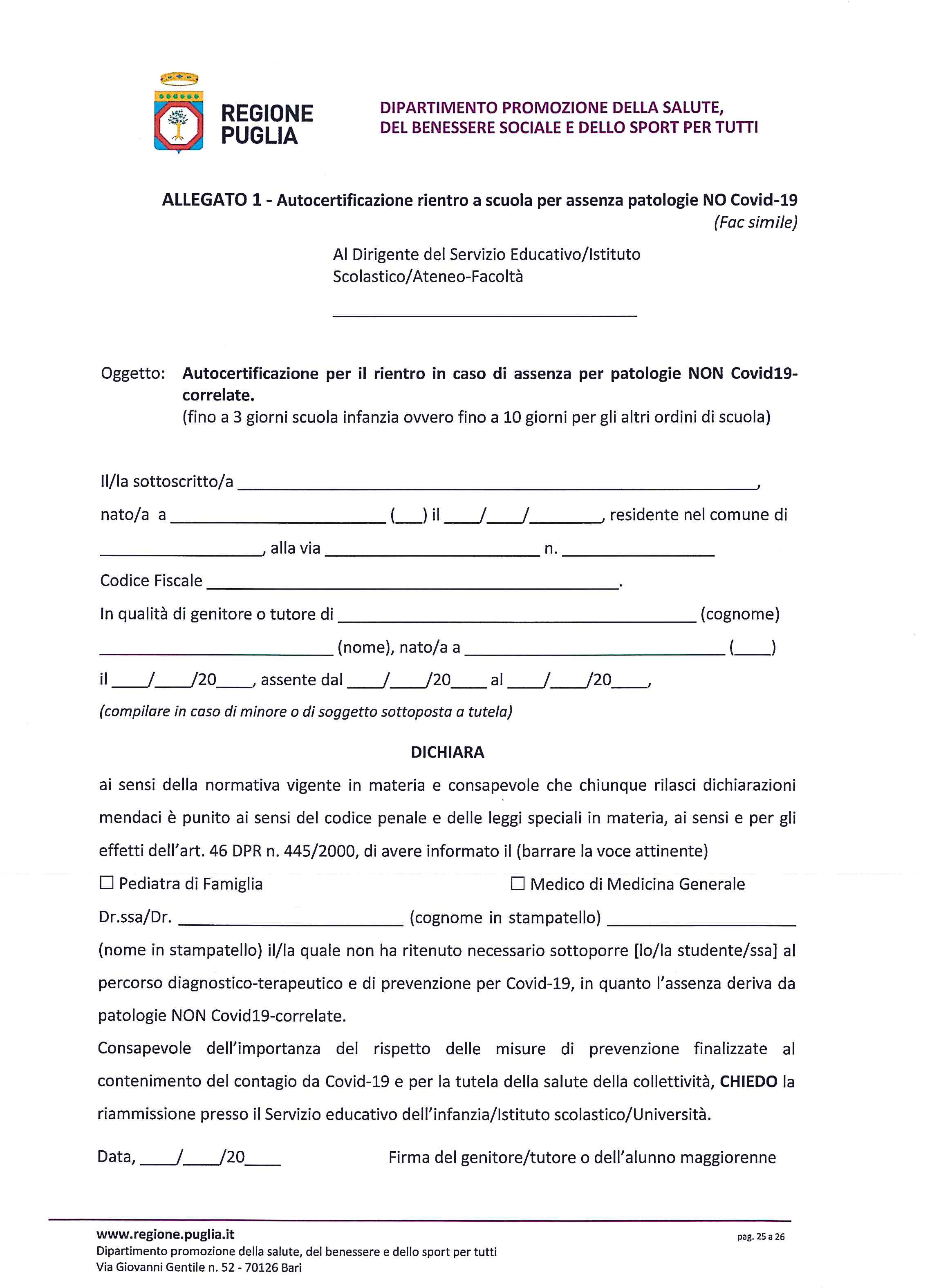 